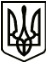 МЕНСЬКА МІСЬКА РАДАРОЗПОРЯДЖЕННЯ 13 грудня 2021 року	м.Мена	№ 457Про створення комісії з передачі майна з балансу Менської міської ради в господарське відання КП «Менакомунпослуга»  На виконання рішення 14 сесії Менської міської ради 8 скликання від 25  листопада  2021  року №  674 «Про передачу майна з балансу Менської міської ради»:1. Затвердити склад комісії по передачі майна в  господарське відання у наступному складі:Голова комісії:Гнип Володимир Іванович, заступник міського голови з питань діяльності виконавчих органів ради.Члени комісії:  Голенок Тетяна Іванівна, головний бухгалтер КП «Менакомунпослуга»;Кравцов Валерій Михайлович, начальник відділу житлово-комунального господарства, енергоефективності та комунального майна;Минець Роман Вікторович, директор КП «Менакомунпослуга»;        Мекенченко Віра Володимирівна, головний спеціаліст відділу бухгалтерського обліку і звітності Менської міської ради;Солохненко Світлана Анатоліївна, начальник відділу бухгалтерського      обліку і звітності, головний бухгалтер Менської міської ради.2. Контроль за виконанням даного розпорядження залишаю за собою. Міський голова 	                                                                 Геннадій ПРИМАКОВ